农村建筑工匠培训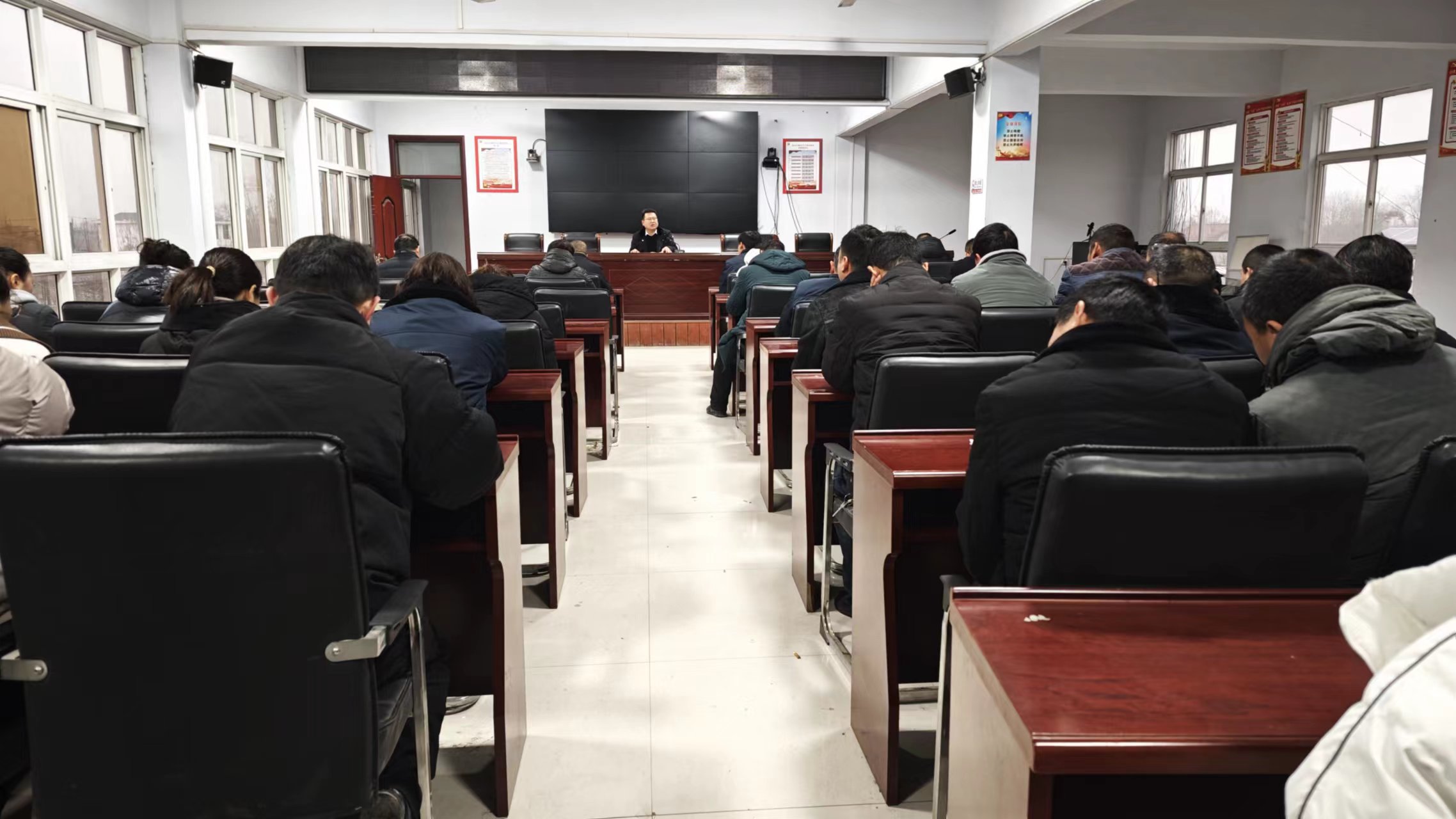 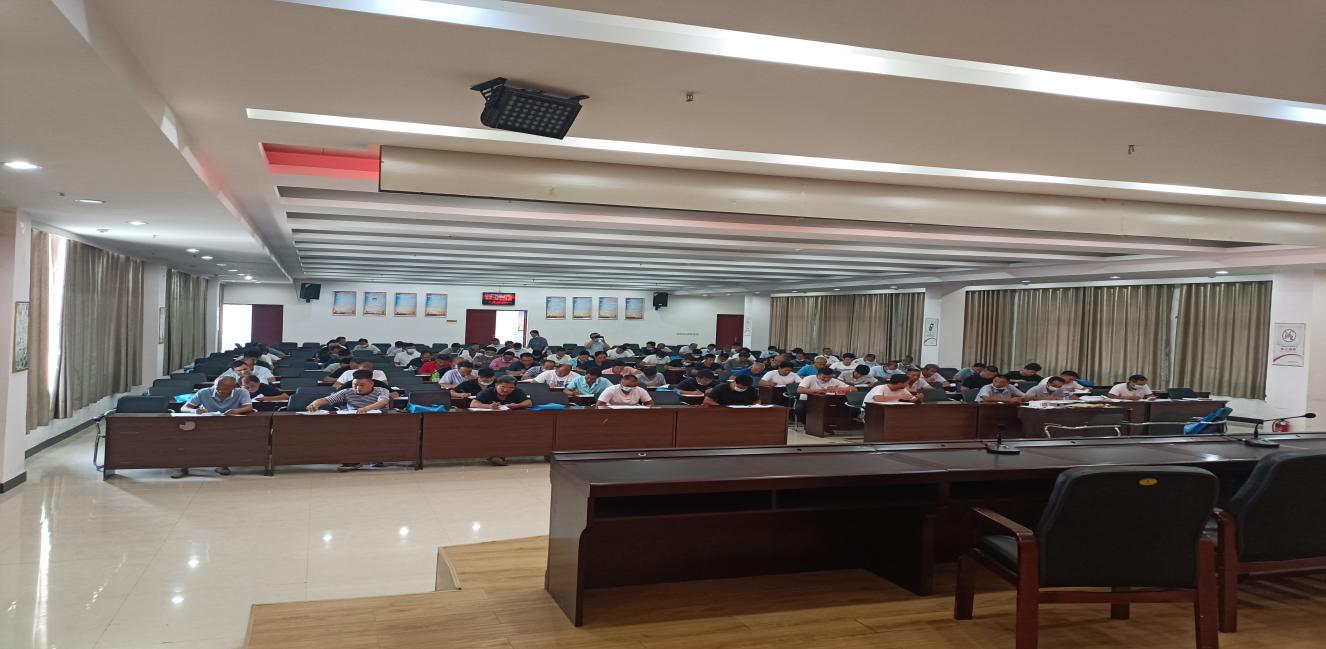 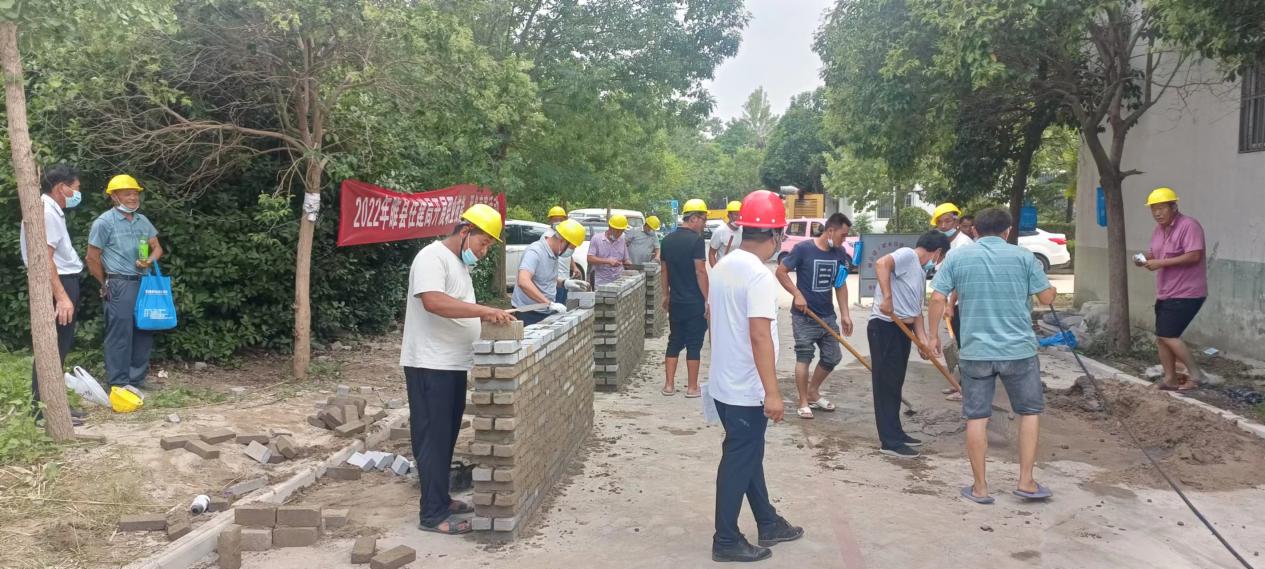 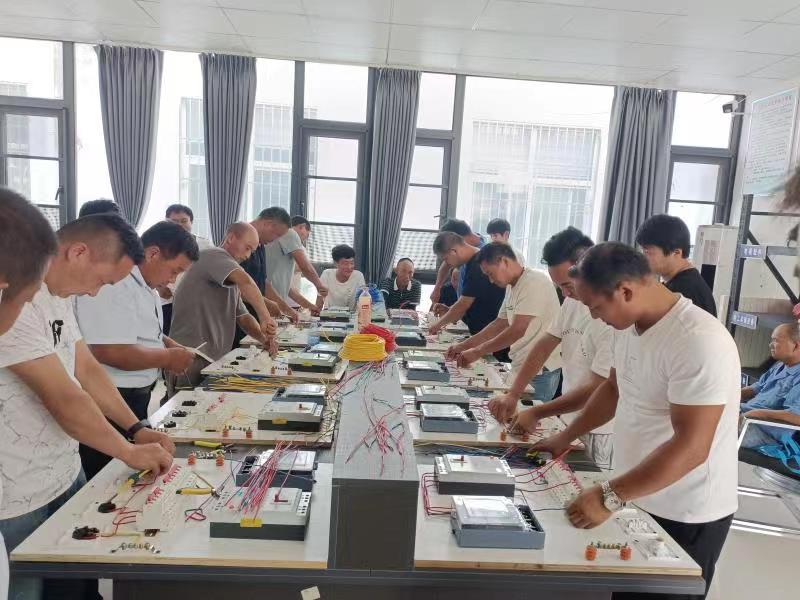 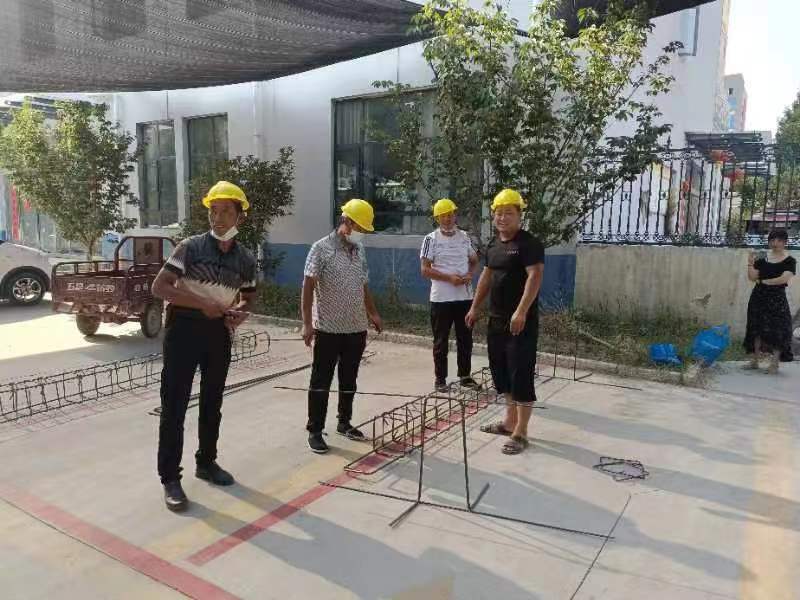 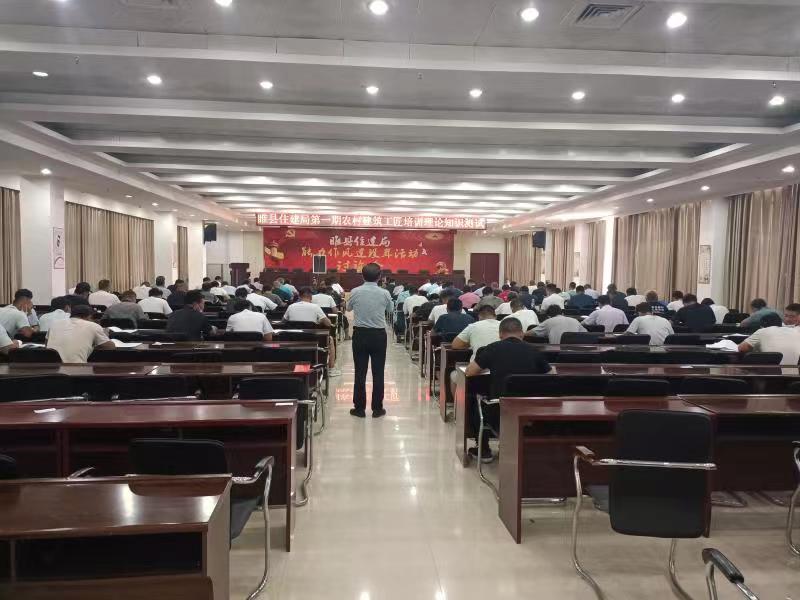 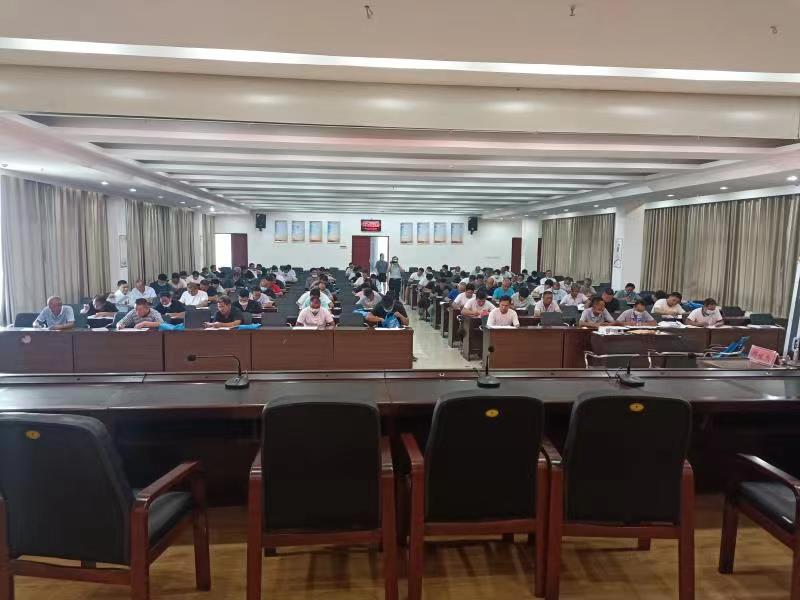 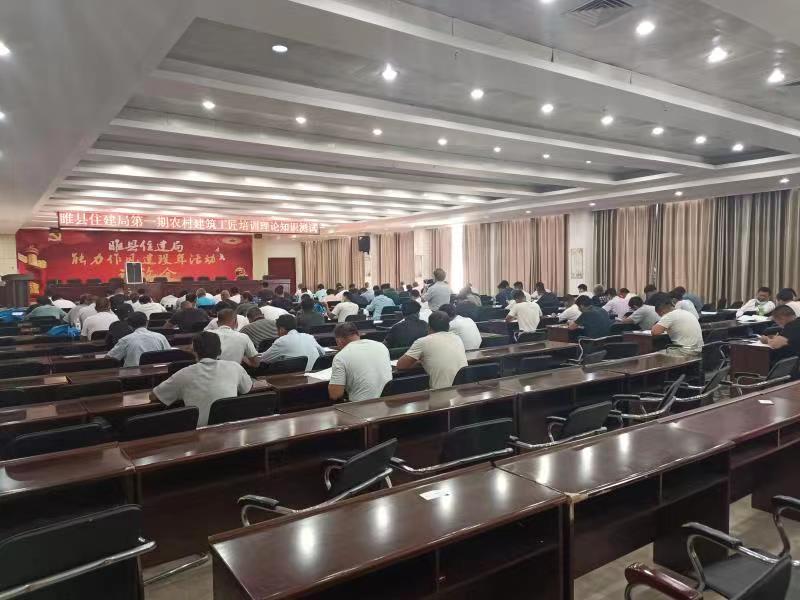 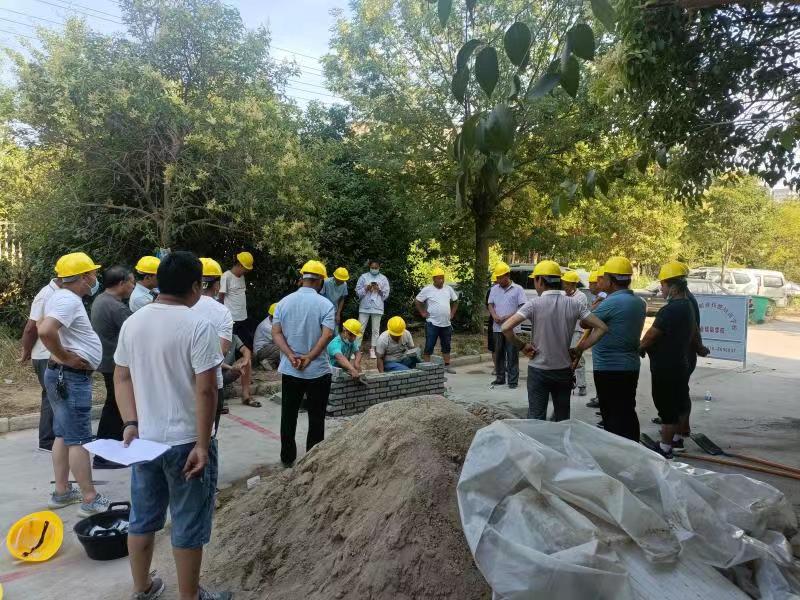 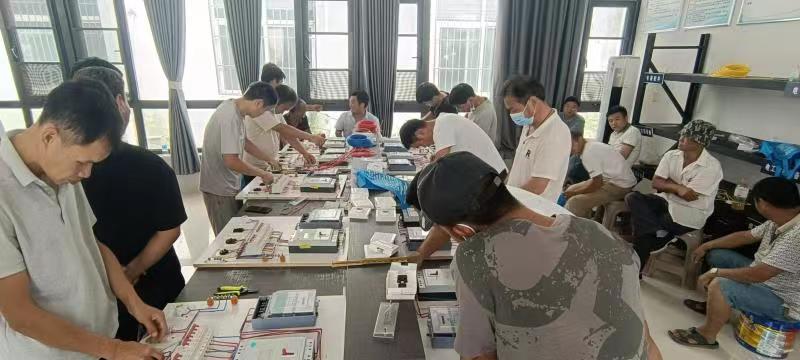 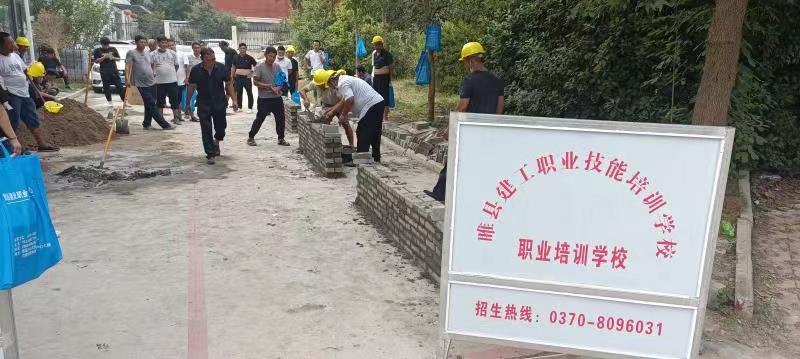 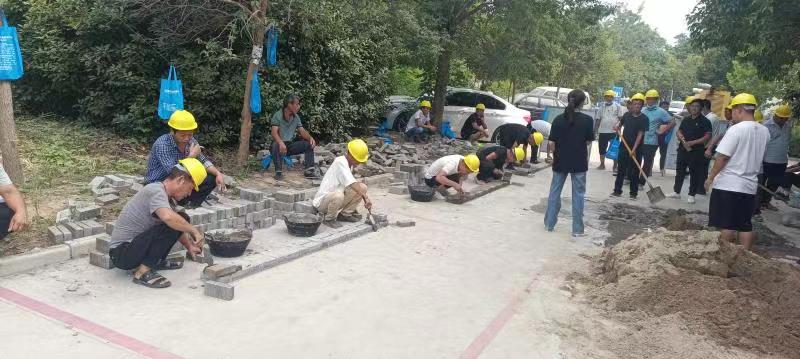 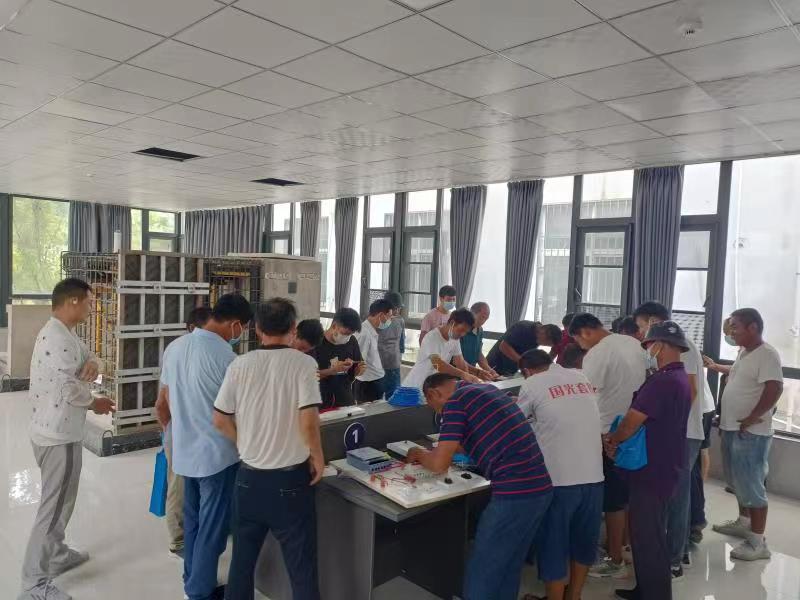 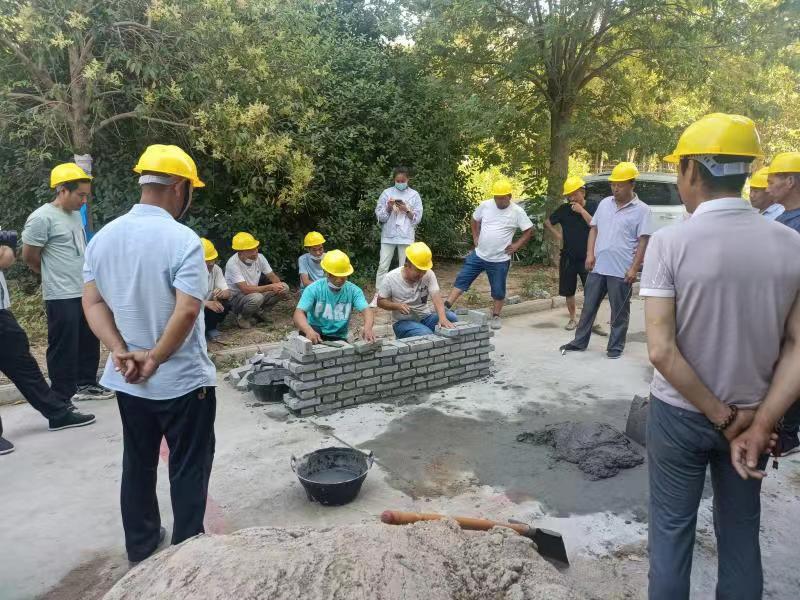 睢县建工职业技能培训学校有限公司工匠信息睢县建工职业技能培训学校有限公司工匠信息睢县建工职业技能培训学校有限公司工匠信息睢县建工职业技能培训学校有限公司工匠信息睢县建工职业技能培训学校有限公司工匠信息睢县建工职业技能培训学校有限公司工匠信息序号培训学校培训班次培训报名人数取证人数备注1睢县建工职业技能培训学校有限公司2023年3月1批工匠带头64562睢县建工职业技能培训学校有限公司2023年3月2批工匠48363睢县建工职业技能培训学校有限公司2023年3月3批工匠44194睢县建工职业技能培训学校有限公司2023年3月4批工匠66475睢县建工职业技能培训学校有限公司2023年3月5批工匠带头41396睢县建工职业技能培训学校有限公司2023年3月6批工匠带头35337睢县建工职业技能培训学校有限公司2023年3月7批工匠42358睢县建工职业技能培训学校有限公司2023年3月8批工匠35279睢县建工职业技能培训学校有限公司2023年4月1批工匠带头565510睢县建工职业技能培训学校有限公司2023年4月2批工匠带头191811睢县建工职业技能培训学校有限公司2023年4月3批工匠646112睢县建工职业技能培训学校有限公司2023年4月4批工匠带头575613睢县建工职业技能培训学校有限公司2023年4月5批工匠带头434314睢县建工职业技能培训学校有限公司2023年4月6批工匠474115睢县建工职业技能培训学校有限公司2023年5月1批工匠带头525216睢县建工职业技能培训学校有限公司2023年5月2批工匠202017睢县建工职业技能培训学校有限公司2023年8月1批工匠带头514718睢县建工职业技能培训学校有限公司2023年11月1批工匠带头2019合计合计合计804704